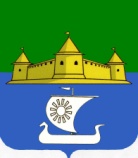 Муниципальное образование «Морозовское городское поселение Всеволожского муниципального района Ленинградской области»АДМИНИСТРАЦИЯП О С Т А Н О В Л Е Н И Е     11.04.2022  г.										№  196г.п. им. МорозоваВ целях эффективного расходования бюджетных средств и руководствуясь ч.1 ст. 179 БК РФ, ст. 14 Федерального закона от 6 октября 2003 года N 131-ФЗ «Об общих принципах организации местного самоуправления в Российской Федерации»,  Уставом муниципального образования «Морозовское городское поселение Всеволожского муниципального района Ленинградской области», Постановлением Администрации  муниципального образования «Морозовское городское поселение Всеволожского муниципального района Ленинградской области» от 15.11.2013 № 283 «Об утверждении Порядка разработки муниципальных программ МО «Морозовское городское поселение Всеволожского муниципального района Ленинградской области», их формирования, реализации и проведения оценки эффективности реализации»ПОСТАНОВЛЯЮ:Внести в Постановления администрации  муниципального образования «Морозовское городское поселение Всеволожского муниципального района Ленинградской области»  от 09.06.2020 года №317 «Об утверждении муниципальной программы «О содействии участию населения в осуществлении местного самоуправления  в иных формах на территории административного центра муниципального образования «Морозовское городское поселение Всеволожского муниципального района Ленинградской области» на 2021-2023 годы» следующие изменения:В паспорте муниципальной программы «О содействии участию населения в осуществлении местного самоуправления  в иных формах на территории административного центра муниципального образования «Морозовское городское поселение Всеволожского муниципального района Ленинградской области» на 2021-2023 годы» на реализацию Программы составляет 5 977,74  тыс. руб. Объем средств бюджета МО «Морозовское городское поселение Всеволожского муниципального района Ленинградской области» по годам составляет 2021г. – 2 906,79 тыс. руб. 2022г. –3 070, 95тыс. руб. 2023г. – 00,00 тыс.руб.» читать в следующей редакции: «Объем бюджетных ассигнований МО «Морозовское городское поселение Всеволожского муниципального района Ленинградской области» на реализацию Программы составляет 7 453,50  тыс. руб. Объем средств бюджета МО «Морозовское городское поселение Всеволожского муниципального района Ленинградской области» по годам составляет 2021г. – 2 906,79  тыс.руб. 2022г. – 4 546,71 тыс.руб. 2023г. – 00,00  тыс. руб.»Приложение № 5 к муниципальной программе  «О содействии участию населения в осуществлении местного самоуправления  в иных формах на территории административного центра муниципального образования «Морозовское городское поселение Всеволожского муниципального района Ленинградской области» на 2021-2023 годы» изложить в новой редакции согласно Приложению № 1  к настоящему постановлению.Настоящее постановление вступает в силу со дня его принятия и подлежит опубликованию в газете и размещению на официальном сайте муниципального образования «Морозовское городское поселение Всеволожского муниципального района Ленинградской области» в сети интернет www.adminmgp.ruПостановление №307 от 02.07.2021г. «О внесении изменений в Постановление администрации муниципального образования «Морозовское городское поселение Всеволожского муниципального района Ленинградской области» от 04.10.2021 года №544 «Об утверждении муниципальной программы «О содействии участию населения в осуществлении местного самоуправления  в иных формах на территории административного центра муниципального образования «Морозовское городское поселение Всеволожского муниципального района Ленинградской области» на 2021-2023 годы»» считать утратившим силу.Контроль исполнения постановления оставляю за собой.И.о. главы  администрации                                                                               Р.С. ПанфиловПриложение №1 к Постановлению главы администрации №  ______ от _____________ г.Приложение № 5 к Муниципальной программе «О содействии участию населения в осуществленииместного самоуправления на территории административного  центра муниципального образования «Морозовское  городское поселение Всеволожского муниципального района Ленинградской области» на 2021-2023 годы»План реализации мероприятий муниципальной программы  «О содействии участию населения в осуществлении местного самоуправления в иных формах на территории административного центра муниципального образования «Морозовское городское поселение Всеволожского муниципального района Ленинградской области»  на 2021-2023 годы»на 2022 г.О внесении изменений в Постановление администрации муниципального образования "Морозовское городское поселение Всеволожского муниципального района Ленинградской области» от 09.06.2020 года №317 «Об утверждении муниципальной программы «О содействии участию населения в осуществлении местного самоуправления  в иных формах на территории административного центра муниципального образования «Морозовское городское поселение Всеволожского муниципального района Ленинградской области» на 2021-2023 годы»»Муниципальное образованиеНаименование мероприятийВсего (тыс.рублей)Областной бюджет (тыс.рублей)Местный бюджет (тыс.рублей)Морозовское городское поселение Всеволожского муниципального района Ленинградской областиРемонт уличного освещения в г.п.им.Морозова4 546, 712 109,702 437,01Морозовское городское поселение Всеволожского муниципального района Ленинградской областиИТОГО4 546, 712 109,702 437,01